وبینار طراحی و مدلسازی و اجرای سقف تیرچه بلوکجلسه اولhttp://ac1.vuniv.ir/papw0fardwao/?OWASP_CSRFTOKEN=5997cb415d779d318c457009912291e61e53768f9863aac27112e4da59c9dc98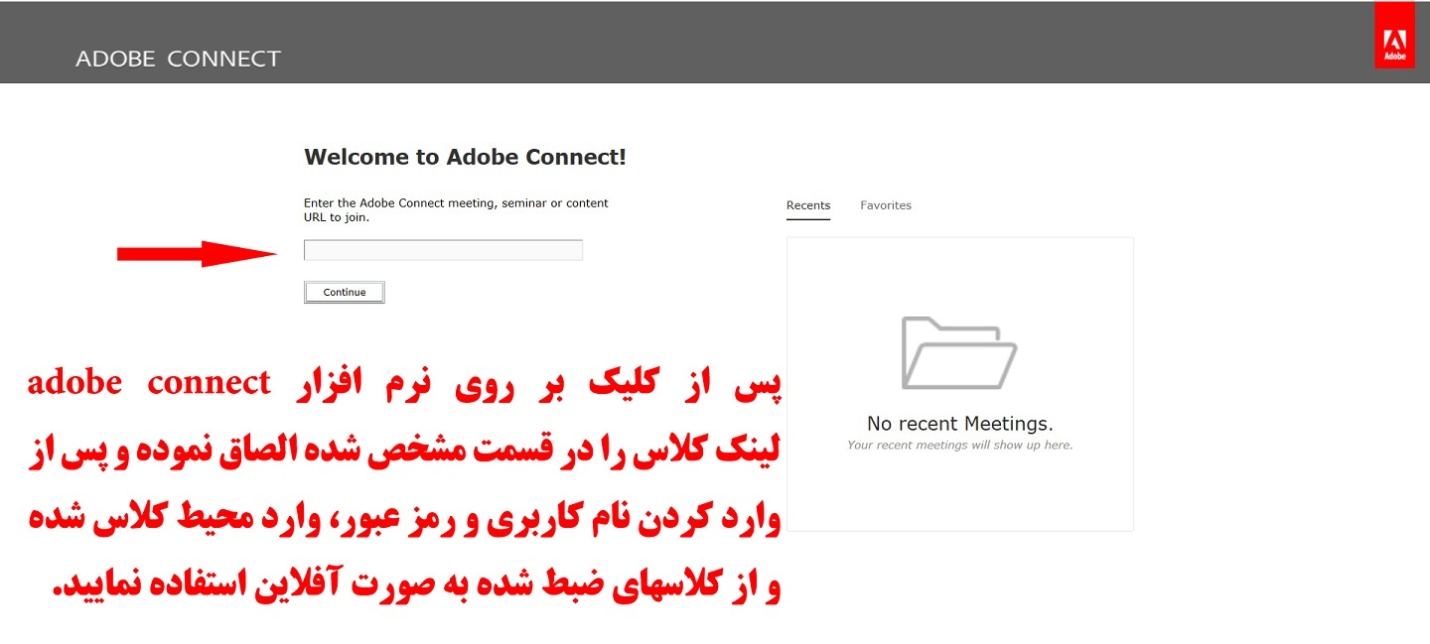 